Справкапо результатам диагностического исследования межличностных взаимоотношений обучающихся муниципального бюджетного общеобразовательного учреждения «Средняя школа № 35»  г. Смоленска с 2014 по 2016 год (классный руководитель Кирюкина И. В.)Цель исследования: определение уровня благополучия взаимоотношений в классном коллективе;определение социометрического статуса каждого члена коллектива;выявление внутригрупповых подсистем.Исследование проводилось ежегодно с использованием методики Т. А. Репиной «Секрет». Стартовой диагностикой во 2 класса  являются результаты предыдущего года. Итоги диагностики в представленной справке не персонифицируются. Анализируются изменения показателей всех учащихся класса. В исследовании приняли участие 27 человек.Результаты исследования за 2 года представлены в сводной таблицеПоказатели выражены в процентах от общего числа обследуемых детей. 	Из результатов исследования видно, что в 1 классе показатели, характеризующие межличностные отношения находились на среднем уровне ближе к нижней границе показателей, что объективно объяснялось тем, что взаимоотношения в коллективе обучающихся только начинают формироваться. Об этом свидетельствует и достаточно высокий индекс изолированности 16%, и коэффициент удовлетворённости взаимоотношениями 32%, и коэффициент взаимности 24%, что является нормальными показателями для молодой группы.  В дальнейшем наблюдалась положительная динамика и стабильность показателей благополучия межличностных отношений. 	К концу 2 класса межличностные отношения в коллективе обучающихся находятся на высоком уровне, коэффициент удовлетворённости взаимоотношениями 48%, коэффициент взаимности 28%, отсутствуют изолированные, что говорит о благоприятном психологическом климате в детском коллективе.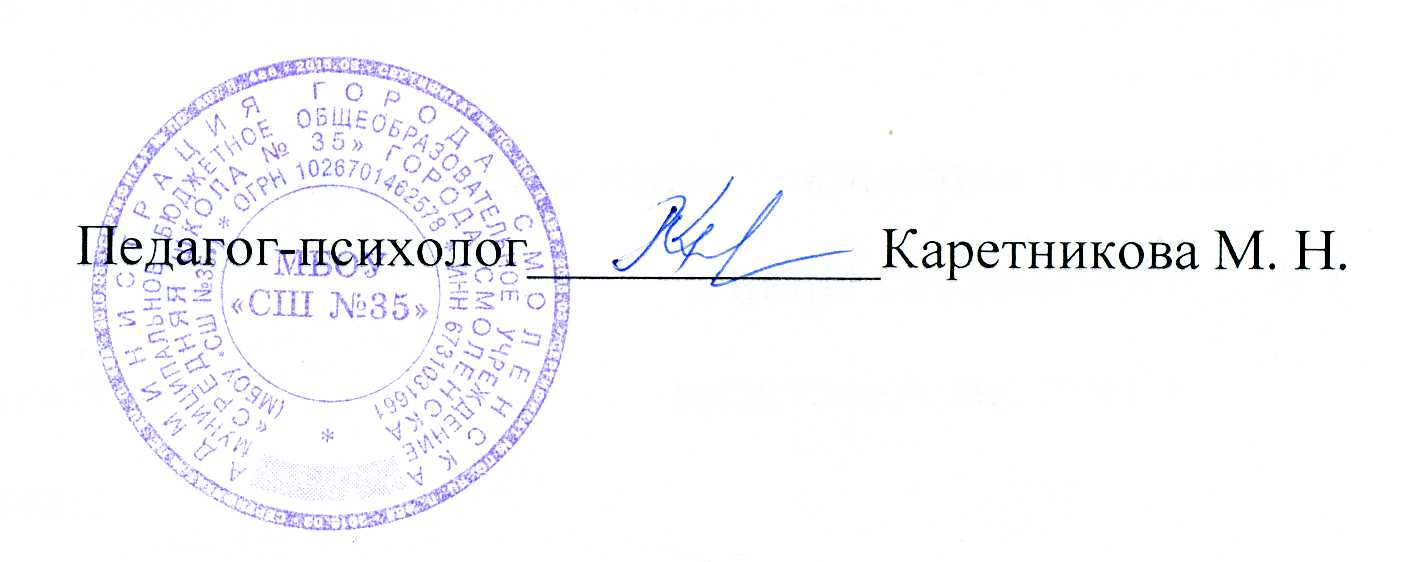 Май 20152014/20151 класс2014/20151 класс2015/20162 класс2015/20162 классСтартИтогСтартИтогПредпочитаемые12%12%12%12%Принятые80%84%84%88%Непринятые8%4%4%0%Изолированные0%0%0%0%Уровень благополучия взаимоотношенийсреднсреднсреднвысокИндекс изолированности16%12%12%8%Коэффициент взаимности24%средн28%средн28%средн28%среднКоэффициент удовлетворённости взаимоотношениями32%средн40%средн40%средн48%средн